รายงานผลการดำเนินงานตามนโยบายการกำกับดูแลองค์การที่ดี พ.ศ. ๒๕๖๔ รอบ 6 เดือน (ตุลาคม 2563 – มีนาคม ๒๕๖4)๑. นโยบายด้านรัฐ สังคม และสิ่งแวดล้อม	นโยบายหลัก	๑. กระตุ้น ส่งเสริม เน้นย้ำให้ทุกหน่วยงานดำเนินการโดยคำนึงถึงการรักษาคุณภาพสิ่งแวดล้อม ตลอดจนหน้าที่และความรับผิดชอบเพื่อประโยชน์ส่วนรวม	แนวทางปฏิบัติ	๑. การสร้างคุณูปการต่อสังคมโปรดใส่เครื่องหมาย    ในช่อง	   และระบุรายละเอียดความก้าวหน้าของการดำเนินการ	    ดำเนินการแล้ว	  อยู่ระหว่างดำเนินการ	  ยังไม่ได้ดำเนินการหมายเหตุ : คุณูปการต่อสังคม หมายถึง การที่หน่วยงานดำเนินการที่เป็นประโยชน์ต่อสังคม นอกเหนือจากหน้าที่ ใน 2 ด้าน คือ ด้านความผาสุกของสังคม หมายถึง คำนึงถึงความผาสุกและประโยชน์สุขของสังคมเป็นส่วนหนึ่งในยุทธศาสตร์และการปฏิบัติการระหว่างวัน สิ่งแวดล้อม สังคม และเศรษฐกิจกิจการสนับสนุนชุมชน  หมายถึง การสนับสนุนชุมชนให้เข้มเข็งระบุผลการดำเนินการผู้รายงาน 					โทรศัพท์ 				     .    ๒. นโยบายด้านผู้รับบริการ และผู้มีส่วนได้ส่วนเสีย	นโยบายหลัก	๑. มุ่งมั่นให้บริการที่มีคุณภาพต่อผู้รับบริการและผู้มีส่วนได้ส่วนเสีย เพื่อให้ตอบสนองความต้องการอย่างแท้จริง	แนวทางปฏิบัติ	๑. การสำรวจความพึงพอใจ ความไม่พึงพอใจ และความคาดหวังของผู้รับบริการและผู้มีส่วนได้ส่วนเสีย เพี่อพัฒนาการทำงานให้มีคุณภาพโปรดใส่เครื่องหมาย    ในช่อง	   และระบุรายละเอียด	ความก้าวหน้าของการสำรวจความพึงพอใจ	    ดำเนินการแล้ว	  อยู่ระหว่างดำเนินการ	  ยังไม่ได้ดำเนินการ  	 ความก้าวหน้าของการสำรวจความคาดหวัง	    ดำเนินการแล้ว	  อยู่ระหว่างดำเนินการ	  ยังไม่ได้ดำเนินการ  	 หมายเหตุ : ให้หน่วยงานนำ QR Code ตามเอกสารลำดับที่ 4 ไปติดไว้ที่จุดบริการของหน่วยงาน กลุ่มพัฒนาระบบบริหารจะเป็นผู้ดำเนินการสรุปผลในภาพรวมระบุผลการดำเนินการกำหนดแผนการสำรวจความพึงพอใจ : จำนวนครั้ง / ปี 														ผลการสำรวจความพึงพอใจ : เวลาการสำรวจ เดือน					จำนวนแบบสอบถาม		ชุด ระดับความพึงพอใจ ร้อยละ			กลุ่มเป้าหมายที่สอบถาม																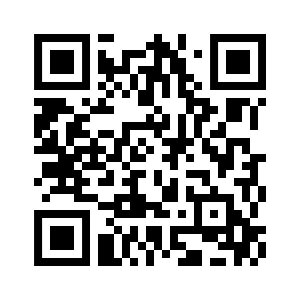 สรุปผลการสำรวจข้อคิดเห็น															ผู้รายงาน 					โทรศัพท์ 				     .    ๓. นโยบายด้านองค์การ	นโยบายหลัก	๑. มุ่งเน้นการมีส่วนร่วมกับภาคประชาชน และให้ความสำคัญกับคุณภาพและผลกระทบของงาน ตลอดจนการทำงานร่วมกันเป็นเครือข่ายกับภาคส่วนต่างๆ	แนวทางปฏิบัติ	๑. การบริหารราชการแบบมีส่วนร่วม โปรดใส่เครื่องหมาย    ในช่อง	   และระบุรายละเอียดความก้าวหน้าของการดำเนินการ	     ดำเนินการแล้ว	     อยู่ระหว่างดำเนินการ 	  ยังไม่ได้ดำเนินการหมายเหตุ : การบริหารราชการแบบมีส่วนร่วม 5 ระดับระดับ  1  การให้ข้อมู,ข่าวสารแก่ประชาชน – เป็นขั้นแรกสุดของการมีส่วนร่วม เช่น ข้อมูลบนเว็บไซต์ การแถลงข่าว open houseระดับ  2  การปรึกษาหารือหรือการรับฟังความคิดเห็นของประชาชน – เป็นขั้นตอนที่ให้ประชาชนมีส่วนร่วมในการให้ข้อมูล/แสดงความคิดเห็นเกี่ยวกับการดำเนินการของหน่วยงาน โดยหน่วยงานจะนำความคิดเห็นไปเป็นแนวทางปรับปรุงและพัฒนาการดำเนินการ ได้แก่ การจัดการรับฟังความคิดเห็นแบบต่างๆ ทั้งเป็นทางการและไม่เป็นทางการ เช่นการสำรวจความคิดเห็น การจัดเวทีสาธารณะ การแสดงความคิดเห็นผ่านเว็บไซต์ระดับ  3  การให้ประชาชนเข้ามามีบทบาทหรือเกี่ยวข้อง – คือ การให้ประชาชนเข้ามามีส่วนร่วมเสนอแนวทางที่นำไปสู่การตัดสินใจ มักดำเนินการในรูปแบบกรรมการที่มีตัวแทนประชาชนเข้าร่วม เช่น การประชุมเชิงปฏิบัติการเพื่อพิจารณานโยบายสาธารณะ การประชาพิจารณ์ การจัดตั้งคณะทำงานเพื่อเสนอแนะประเด็นนโยบายระดับ  4  การสร้างความร่วมมือกับประชาชน – ให้ประชาชนเข้ามามีส่วนร่วมในทุกขั้นตอนของการตัดสินใจ และมีการดำเนินกิจกรรมร่วมกันอย่างต่อเนื่อง เช่น คณะกรรมการที่มีภาคประชาชนร่วมเป็นกรรมการระดับ  5  การเสริมอำนาจแก่ประชาชน – ให้ประชาชนมีบทบาทดำเนินการ รัฐเป็นฝ่ายสนับสนุน เช่น การลงประชามติ เช่น การลงประชามติ  กองทุนหมู่บ้านระบุผลการดำเนินการผู้รายงาน 					โทรศัพท์ 				     .    ๔. นโยบายด้านผู้ปฏิบัติงาน	นโยบายหลัก	๑. มุ่งเน้นให้ผู้ปฏิบัติงานมีความสุขสมดุล โดยการเปิดเผยหลักเกณฑ์และแผนการบริหารงานบุคลที่มีความชัดเจน ลดการใช้ดุลพินิจ ได้แก่ การวางแผนอัตรากำลัง การสรรหาและคัดเลือก การบรรจุแต่งตั้ง การประเมินผลการปฏิบัติราชการ การพัฒนาบุคลากร ด้วยระบบฐานข้อมูลที่มีประสิทธิภาพ รวมถึงการสร้างแรงจูงใจแก่ผู้ปฏิบัติงาน ส่งเสริมคุณธรรม จริยธรรมในหน่วยงาน มุ่งสู่การเป็นองค์กรแห่งความสุข	แนวทางปฏิบัติ	๑. การสำรวจวัดความสุขตามแผนองค์กรแห่งความสุข (Happy DMS)โปรดใส่เครื่องหมาย    ในช่อง	   และระบุรายละเอียดความก้าวหน้าของการดำเนินการ	    ดำเนินการแล้ว	  อยู่ระหว่างดำเนินการ	  ยังไม่ได้ดำเนินการระบุผลการดำเนินการผู้รายงาน 					โทรศัพท์ 				     .    ตัวชี้วัด : ร้อยละของหน่วยงานที่ดำเนินโครงการ/กิจกรรมสร้างคุณูปการต่อสังคมเป้าหมายกรม : ร้อยละ ๑๐๐หน่วยปฏิบัติ : ทุกหน่วยงานในสังกัดกรมการแพทย์สภาพปัญหา/การแก้ไข :                                                                                                                                                                                                                .                                                                                                                                                                                                                                                .สิ่งที่ต้องการให้กรมการแพทย์ให้การสนับสนุน :                                                                                                                                                                                   .                                                                                                                                                                                                                                                .ตัวชี้วัด : ร้อยละของหน่วยงานที่ดำเนินการสำรวจความพึงพอใจ ความไม่พึงพอใจ	  และความคาดหวังของผู้รับบริการและผู้มีส่วนได้ส่วนเสียเป้าหมายกรม : ร้อยละ ๑๐๐หน่วยปฏิบัติ : ทุกหน่วยงานในสังกัดกรมการแพทย์สภาพปัญหา/การแก้ไข :                                                                                                                                                                                                                .                                                                                                                                                                                                                                                .สิ่งที่ต้องการให้กรมการแพทย์ให้การสนับสนุน :                                                                                                                                                                                   .                                                                                                                                                                                                                                                .ตัวชี้วัด : ร้อยละของหน่วยงานที่ดำเนินงานตามแผนปฏิบัติการส่งเสริมคุณธรรมจริยธรรม 
            การป้องกัน ปราบปรามการทุจริตและประพฤติมิชอบกรมการแพทย์ (ITA)เป้าหมายกรม : ร้อยละ ๑๐๐หน่วยปฏิบัติ : ทุกหน่วยงานในสังกัดกรมการแพทย์สภาพปัญหา/การแก้ไข :                                                                                                                                                                                                                .สิ่งที่ต้องการให้กรมการแพทย์ให้การสนับสนุน :                                                                                                                                                                                   .ตัวชี้วัด : ร้อยละของหน่วยงานที่ดำเนินการตามแผนองค์กรแห่งความสุข (Happy DMS)     เป้าหมายกรม : ร้อยละ ๑๐๐หน่วยปฏิบัติ : ทุกหน่วยงานในสังกัดกรมการแพทย์	สภาพปัญหา/การแก้ไข :                                                                                                                                                                                                                .                                                                                                                                                                                                                                                .สิ่งที่ต้องการให้กรมการแพทย์ให้การสนับสนุน :                                                                                                                                                                                   .                                                                                                                                                                                                                                                .